Министерство образования и науки Российской ФедерацииУправление образования администрации Тайшетского районаМуниципальное казенное образовательное учреждение Разгонская средняя общеобразовательная школаМетодическая разработка на конкурс «Семья как основа развития здоровой и успешной личности ребенка» Номинация: «Взаимодействие семьи и школы»Программа  семейного клуба«Согласие»Авторы:Яворсюк Татьяна Федоровна, руководитель  МОклассных руководителей, учитель 1 квалификационной категории.Журавлева Валентина Петровна, школьный библиотекарь.«Ребенок – зеркало семьи; как в капле воды отражается солнце, так в детях отражается нравственная чистота матери и отца».Обоснование проблемы.        Современная семья переживает сложный период перехода от традиционной модели семейной организации к новой. Исчезает традиционный тип семьи, упрощается ее структура, изменяется система власти и подчинения – семья все больше становится психологическим убежищем человека. Наличие в семье устойчивой системы ценностей служит противовесом негативных воздействий среды и гарантий адекватного воспитания детей. В настоящее время усилилась тенденция самоустранения родителей от решения вопросов обучения и воспитания ребенка. Многие родители, недостаточно владея знанием возрастных и индивидуальных особенностей развития ребенка, порой осуществляют воспитание интуитивно. А это не всегда дает хорошие результаты. Современный учитель должен хорошо представлять себе особенности семьи, а также и то, что именно семье принадлежит основная роль в формировании личности ребенка. Владение такой информацией позволяет предвидеть, как отношения в семье могут повлиять на личностное развитие ребенка, на его характер, поведение.  Работа с родителями, как и всякая работа в образовательном учреждении не может носить эпизодический характер, вестись от случая к случаю и без всякой системы. Чтобы дело воспитания стало общим делом семьи и школы, надо обучать не только детей, но и их родителей.  Причем не столько обучать, сколько общаться, обмениваться опытом и мнениями, обсуждать проблемы и вместе искать пути и способы их решения. А.С.Макаренко выдвинул важную педагогическую идею: « Школа не может и не должна пассивно выжидать улучшения семейного воспитания, она должна организовывать и направлять воспитательную деятельность родителей, причем атмосферу, способствующую этому, вносить через детей». В нашей школе вопросу  по работе с родителями уделяется значительное внимание. Однако есть еще родители, у которых отсутствует активная жизненная позиция по отношению к воспитанию ребенка совместно со школой.  Родители не всегда умело используют свои компетенции в воспитании детей. Задача школы помочь родителям в вопросах воспитания. Для этой цели мы решили создать программу  семейного  клуба «Согласие».Цели программы:Согласование внутрисемейных отношений, интеграция воспитательных усилий семьи и школы, повышение компетентности и активности родителей в формировании личности ребенка.Задачи программы:Повышать  компетентность  в области воспитания детей и умения справляться с жизненными трудностями, повышать психологическую  культуру  родителей.Создать  благоприятные условия для объединения родителей.Развивать  творческий потенциал семей.Ориентировать родителей на установление партнерских отношений с детьми, создание ситуации успеха в отношениях.Пропагандировать  лучший  опыт семейного воспитания.Организация деятельности клуба.Деятельность клуба осуществляется на базе Разгонской СОШ.Планирование проводится по результатам анализа работы школы, классных руководителей, анкетирования родителей. Выявляются трудные вопросы воспитания, проблемы.Занятия в клубе проходят 1 раз в два месяца. Между занятиями проводятся индивидуальные встречи, консультации, различные выставки литературы, творческих работ детей и родителей.Деятельность клуба планируется на 1 год.Возможен перспективный план на 2 года.Формы работы клуба:Семейные праздники, соревнования, КВН.Психологические тренинги, практикумы, анкетирование, тестирование.Круглые столы по обмену опытом воспитания, выставки творческих работ родителей и детей.Создание альбомов, игротек.Индивидуальные консультации.Положение о  семейном клубе «Согласие».Членами клуба являются родители 5 - 8 классов, педагоги, социальный педагог.Возглавляет клуб классный руководитель 5 класса.В своей деятельности члены клуба руководствуются нормативно – правовыми документами: Конституция Российской Федерации.Закон об образовании.Международная Конвенция ООН о правах ребенка.Законодательные документы о семье, браке.Устав МКОУ Разгонская СОШ.Права и обязанности членов клуба «Согласие»Родители имеют право на получение помощи педагогов по вопросам воспитания и развития личности ребенка, его возрастных особенностей.Родители имеют право на обмен опытом работы с детьми, обсуждение проблемных ситуаций, сложившихся в семье ребенка.Педагоги имеют право на обобщение и распространение передового опыта воспитания детей.Члены клуба имеют право на внесение изменений в деятельность клуба, его планирование. Родители обязаны: выполнять правила участников клуба, поддерживать инициативу педагогов по организации заседаний клуба.Педагоги обязаны предоставлять помощь родителям в организации работы по воспитанию детей, учитывать проблемы родителей, их вопросы. Ожидаемые результаты проекта:Наличие у родителей  компетенций в области воспитания.Потребность в саморазвитии и самосовершенствовании.Владение умениями и навыками общения: друг с другом, со своими собственными детьми, с друзьями своих детей, с педагогами детей.Создание коллектива родителей и детей, способного решать творческие задачи.Работа родительского клуба должна показать, каким образом можно достичь успешного и согласованного  взаимодействия родителей и детей и выстроить отношения со школьным сообществом.В перспективе – распространение опыта работы клуба. Привлечение к работе родителей других классов.  Пропаганда работы клуба, обмен опытом по данной теме с коллегами соседних школ, школами района. Документация клуба.Работа клуба  строится на основании: Положения о клубе.Годового плана работы.Диагностики деятельности клуба.Теоретических и практических материалов заседаний клуба.Основные принципы работы клуба: ДобровольностьСотрудничествоТворчествоПлан работы семейного клуба «Согласие»Работа планируется  по трем направлениям: профилактика, диагностика и коррекция.Наша эмблема: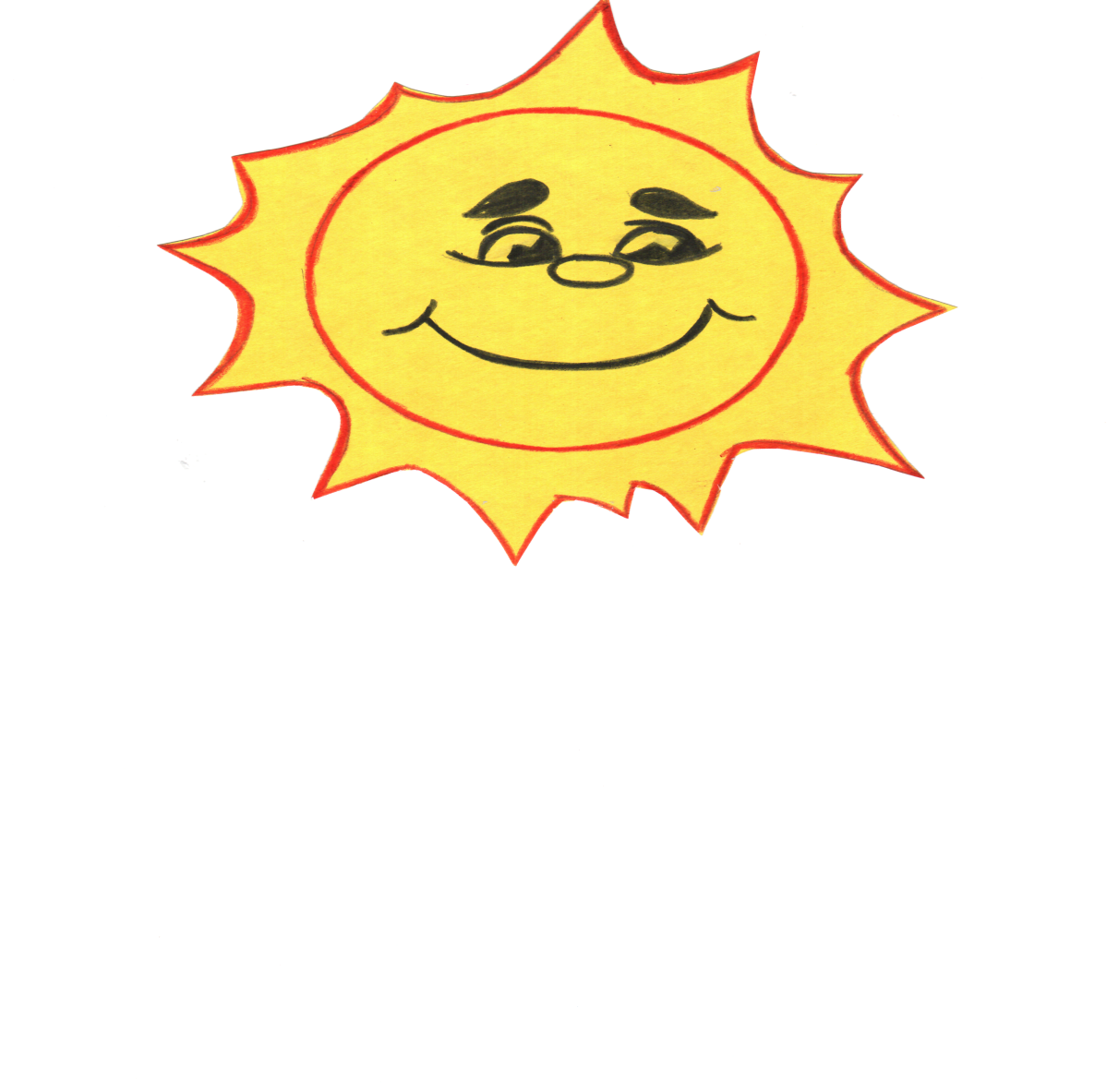 В семье, как в солнце много света,Улыбок много и добра.Пусть непроста дорога эта, Зато надежна и светла.Наш девиз:  Воспитанием дитя занимайся не шутя!Используемая литература: 1.Лизинский В.М. «Практическое воспитание в школе», часть 2, Москва, Центр «Педагогический поиск», 2002г. 2. М.А.Павлова «Социально – педагогические технологии работы с «трудными» детьми. Волгоград, издательство «Учитель», 2011г.3. Журнал «Классный руководитель» № 5, 2008г.; № 6-7, 2011г.№ п/пМероприятияНаправление деятельностиСрокпроведенияОтветственные1.1. Выборы совета клуба.2. Круглый стол «Семейные игры и увлечения».3. Практикум «Играем вместе».4. Акция «Организация детской игротеки».ПрофилактическаяработаСентябрьРуководитель МО, библиотекарь,Совет клуба.2.1. Семейные спортивные состязания «Чтобы лучше развиваться, надо спортом заниматься!»2. Анкетирование родителей и детей по теме: «Как я провожу свое свободное время?»ПрофилактическаяДиагностическаяНоябрьУчитель физкультуры Завуч по ВР 3.1. Выпуск памяток, листовок «Советы молодым родителям».2. Выставка новой литературы по вопросам воспитания, журналов.3. Индивидуальные беседы.ПрофилактическаяКоррекцияДекабрьСовет клуба.библиотекарь4. 1. «Общаться с ребенком. Как?»Тренинг общения.2. Разбор ситуаций из жизненного опыта.3. Индивидуальные консультации по общению с детьми.Профилактическая.КоррекцияКоррекция.ЯнварьРуководитель клубаЗавуч по ВРСоциальный педагог, классные руководители.5.1. Конференция отцов.2. Анкетирование «Мой папа».3. Чаепитие «Поздравляем пап» в честь Дня защитника Отечества.ПрофилактическаяДиагностическаяФевральСовет клуба, Завуч по ВР.Совет клуба, все мамы.6.1. Выпуск памяток «Как наладить отношения в семье?»2.Выставка - хобби «Мы славим мамины руки»3. Чаепитие «Дороже мамы друга нет».4. Анкетирование «Мой ребенок и его друзья»ПрофилактическаяДиагностическаяМартСоциальный педагог.библиотекарьСовет клуба, дети, чьи мамы члены клуба.7.1.Встреча поколений « Моя родословная».2. Праздник «Из бабушкиного сундучка».3. Обмен опытом по семейному воспитанию.4. Поздравление именинников.ПрофилактическаяКоррекцияАпрельРуководитель клубаСовет клуба.Почетные семьи села.8.1. Оформление семейного альбома, конкурс альбомов среди членов клуба. «Загляните в семейный альбом». Пропаганда семейного уклада жизни.2. Индивидуальные  консультации по вопросу отношений в семье.ПрофилактическаяКоррекцияМайБиблиотекарь, родителиСоциальный педагог.9.1. Круглый стол «Книги моей молодости».2. Выставка книг для детей и родителей на тему « Уважай старших и близких людей».3. Анкетирование « Книга – друг в вашей семье?»ПрофилактическаяКоррекцияДиагностическаяИюньСовет клуба, библиотекарьруководитель клуба, завуч по ВР10.1.Анализ работы клуба.2. Оценка результатов деятельности клуба.3. Подведение итогов работы за год.4. Составление примерного плана работы на новый год.ДиагностическаяКоррекцияИюльРуководитель клубаЧлены клуба.Совет клуба, 11. 1. Презентация деятельности клуба.2. Освещение работы клуба в СМИ.ПрофилактическаяАвгустСовет клубаРодители, библиотекарь.